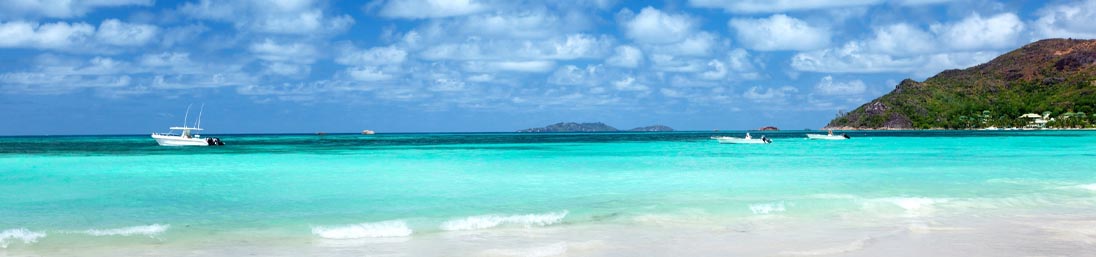 JULI2024